Sara Zekaj has a background in law from University of Tirana and Masaryk University under the JoinEU-SEE program. She graduated with a MA International Relations and Security at Westminster University in London, as a Chevening Scholar. Sara has worked as Legal Associate at LPA Law Firm and has experience in project assistance at the Council of Europe Office in Albania. In 2017 she joined the Cabinet of the Minister in the Ministry of Interior. Her areas of interest include security matters, EU external action, Enlargement policy, Neighbourhood policy and development cooperation. Sarah also took part in conferences in Geneva and Strasbourg while serving as Secretary General of ELSA Albania. 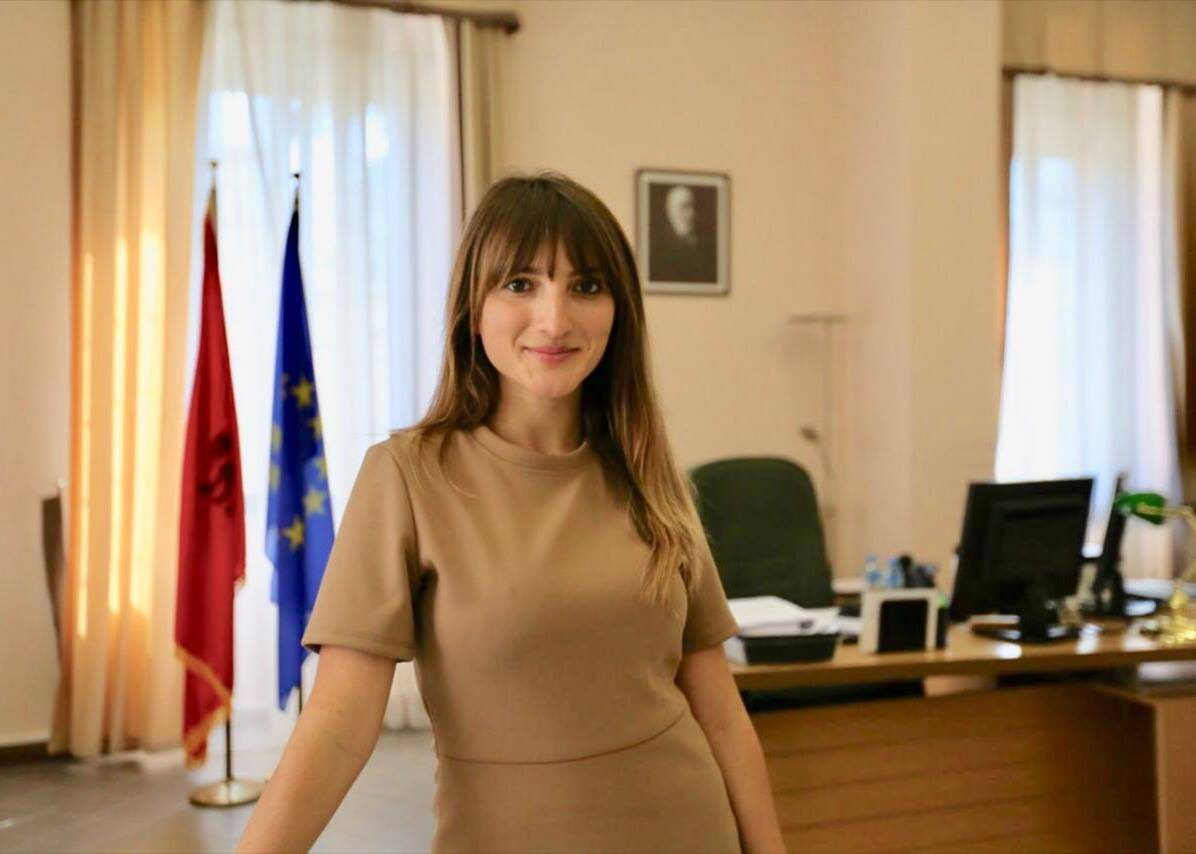 